Предмет АнсамбльКласс Веснянка, 1 г.о.Тема урокаШуточная песня Белгородской песни «Жил у пана».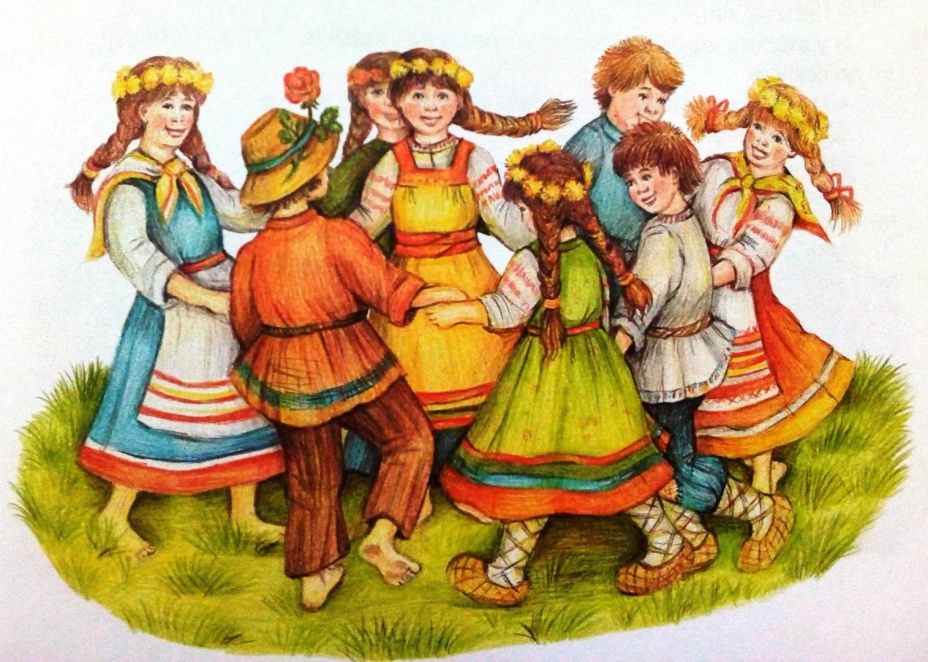 Сегодня на уроке мы научимсяПравильно проговаривать текст в ритме песни.Петь первый куплет песни Жил я у пана (отдельно по голосам). Держать две ложки в одной руке, выполняя базовые элементы. Для изучения темы предлагаю вам Просмотреть видеоуроки https://vk.com/club46638454?z=video-46638454_456239129%2Fa9ef70c416a611d998%2Fpl_post_-46638454_1147https://vk.com/club46638454?z=video-46638454_456239127%2F98852438059324b86a%2Fpl_post_-46638454_1146Дополнительные ресурсыhttps://vk.com/club46638454Домашнее задание (при наличии)Разучить свою партию 1-го куплета песни «Жил я у пана». Петь под минус свою партию песни «Жил я у пана»Тренировать навык правильного хвата 2-х ложек.Выучить базовые элементы с ложками.